РОССИЙСКАЯ ФЕДЕРАЦИЯФЕДЕРАЛЬНЫЙ ЗАКОНО ГАЗОСНАБЖЕНИИ В РОССИЙСКОЙ ФЕДЕРАЦИИПринятГосударственной Думой12 марта 1999 годаОдобренСоветом Федерации17 марта 1999 годаГлава I. ОБЩИЕ ПОЛОЖЕНИЯСтатья 1. Цель настоящего Федерального законаНастоящий Федеральный закон определяет правовые, экономические и организационные основы отношений в области газоснабжения в Российской Федерации и направлен на обеспечение удовлетворения потребностей государства в стратегическом виде энергетических ресурсов.Положения настоящего Федерального закона основываются на положениях Конституции Российской Федерации, в соответствии с которыми вопросы, касающиеся федеральных энергетических систем, правовых основ единого рынка, основ ценовой политики, безопасности Российской Федерации, относятся к предметам ведения Российской Федерации.Статья 2. Основные понятияДля целей настоящего Федерального закона используются следующие основные понятия:газ - природный газ, нефтяной (попутный) газ, отбензиненный сухой газ, газ из газоконденсатных месторождений, добываемый и собираемый газо- и нефтедобывающими организациями, и газ, вырабатываемый газо- и нефтеперерабатывающими организациями;газоснабжение - одна из форм энергоснабжения, представляющая собой деятельность по обеспечению потребителей газом, в том числе деятельность по формированию фонда разведанных месторождений газа, добыче, транспортировке, хранению и поставкам газа;система газоснабжения - имущественный производственный комплекс, состоящий из технологически, организационно и экономически взаимосвязанных и централизованно управляемых производственных и иных объектов, предназначенных для добычи, транспортировки, хранения, поставок газа;газораспределительная система - имущественный производственный комплекс, состоящий из организационно и экономически взаимосвязанных объектов, предназначенных для транспортировки и подачи газа непосредственно его потребителям;независимая организация - организация, которая осуществляет производство и поставки газа и является независимой от организаций - собственников систем газоснабжения и организаций - собственников газораспределительных систем;газотранспортная организация - организация, которая осуществляет транспортировку газа и у которой магистральные газопроводы и отводы газопроводов, компрессорные станции и другие производственные объекты находятся на праве собственности или на иных законных основаниях;газификация - деятельность по реализации научно-технических и проектных решений, осуществлению строительно-монтажных работ и организационных мер, направленных на использование газа в качестве топливного и энергетического ресурса на объектах жилищно-коммунального хозяйства, промышленных и иных объектах;(в ред. Федерального закона от 19.07.2018 N 210-ФЗ)охранная зона газопровода - зона с особыми условиями использования территории, которая устанавливается в порядке, определенном Правительством Российской Федерации, вдоль трассы газопроводов и вокруг других объектов данной системы газоснабжения в целях обеспечения нормальных условий эксплуатации таких объектов и исключения возможности их повреждения;(в ред. Федерального закона от 03.08.2018 N 342-ФЗ)поставщик (газоснабжающая организация) - собственник газа или уполномоченное им лицо, осуществляющие поставки газа потребителям по договорам;потребитель газа - лицо, приобретающее газ для собственных бытовых нужд, а также собственных производственных или иных хозяйственных нужд;(в ред. Федерального закона от 05.04.2013 N 35-ФЗ)единый оператор газификации - организация - собственник Единой системы газоснабжения или аффилированное лицо указанной организации;(абзац введен Федеральным законом от 11.06.2021 N 184-ФЗ)региональный оператор газификации - организация, не являющаяся единым оператором газификации, осуществляющая эксплуатацию и развитие на территории соответствующего субъекта Российской Федерации, федеральной территории газораспределительных сетей и их объектов, оказывающая услуги, связанные с подачей газа его потребителям и их обслуживанием, владеющая на праве собственности или ином законном основании газораспределительными сетями, общая протяженность которых является наибольшей по сравнению с распределительными сетями, принадлежащими иным газораспределительным организациям и расположенными на территории соответствующего субъекта Российской Федерации, федеральной территории, и (или) имеющая наибольшее количество заключенных договоров об оказании услуг по транспортировке газа его потребителям и (или) наибольшие объемы транспортировки газа его потребителям;(абзац введен Федеральным законом от 11.06.2021 N 184-ФЗ)газораспределительная организация - специализированная организация, которая владеет на праве собственности или ином законном основании газораспределительной сетью и осуществляет регулируемый вид деятельности по оказанию услуг по транспортировке газа по газораспределительным сетям и по технологическому присоединению газоиспользующего оборудования к газораспределительным сетям, обеспечивает подачу газа его потребителям, а также эксплуатацию и развитие газораспределительной системы.(абзац введен Федеральным законом от 11.06.2021 N 184-ФЗ)Статья 3. Законодательное и нормативно-правовое регулирование газоснабжения в Российской Федерации(в ред. Федерального закона от 22.08.2004 N 122-ФЗ)Законодательное и нормативно-правовое регулирование газоснабжения в Российской Федерации основывается на Конституции Российской Федерации, Гражданском кодексе Российской Федерации, Федеральном законе "О недрах", Федеральном законе "О естественных монополиях", Федеральном законе "О континентальном шельфе Российской Федерации" и состоит из настоящего Федерального закона, принимаемых в соответствии с ним федеральных законов, нормативных правовых актов Российской Федерации и нормативных правовых актов муниципальных образований.Глава II. ОСНОВЫ ГОСУДАРСТВЕННОГО РЕГУЛИРОВАНИЯГАЗОСНАБЖЕНИЯ В РОССИЙСКОЙ ФЕДЕРАЦИИСтатья 4. Принципы государственной политики в области газоснабжения в Российской ФедерацииВ целях обеспечения единого подхода к решению вопросов, касающихся газоснабжения в Российской Федерации, со стороны органов государственной власти Российской Федерации, органов государственной власти субъектов Российской Федерации, органов местного самоуправления, а также организаций, осуществляющих газоснабжение в Российской Федерации, устанавливаются следующие принципы государственной политики в указанной области:государственная поддержка развития газоснабжения в целях улучшения социально-экономических условий жизни населения, обеспечения технического прогресса и создания условий для развития экономики Российской Федерации с учетом промышленной и экологической безопасности;государственное регулирование рационального использования запасов газа, особенно запасов газа, имеющих стратегическое значение;повышение уровня газификации жилищно-коммунального хозяйства, промышленных и иных организаций, расположенных на федеральных территориях и территориях субъектов Российской Федерации, на основе формирования и реализации соответствующих межрегиональных и региональных программ газификации;(в ред. Федеральных законов от 03.07.2016 N 270-ФЗ, от 11.06.2021 N 184-ФЗ)определение основ ценовой политики в отношении газа;создание условий для широкого использования газа в качестве моторного топлива и сырья для химической промышленности Российской Федерации;обеспечение надежной сырьевой базы добычи газа;обеспечение энергетической безопасности Российской Федерации.Статья 5. Системы газоснабжения в Российской ФедерацииФедеральная система газоснабжения - совокупность действующих на территории Российской Федерации систем газоснабжения: Единой системы газоснабжения, региональных систем газоснабжения, газораспределительных систем и независимых организаций. Федеральная система газоснабжения является одной из федеральных энергетических систем Российской Федерации.Для входящих в федеральную систему газоснабжения организаций - собственников Единой системы газоснабжения, организаций - собственников региональных систем газоснабжения, организаций - собственников газораспределительных систем и независимых организаций независимо от форм их собственности и организационно-правовых форм действуют единые правовые основы формирования рынка и ценовой политики, единые требования энергетической, промышленной и экологической безопасности, установленные настоящим Федеральным законом, другими федеральными законами и принимаемыми в соответствии с ними иными нормативными правовыми актами Российской Федерации.Статья 6. Единая система газоснабженияЕдиная система газоснабжения представляет собой имущественный производственный комплекс, который состоит из технологически, организационно и экономически взаимосвязанных и централизованно управляемых производственных и иных объектов, предназначенных для добычи, транспортировки, хранения и поставок газа, и находится в собственности организации, образованной в установленных гражданским законодательством организационно-правовой форме и порядке, получившей объекты указанного комплекса в собственность в процессе приватизации либо создавшей или приобретшей их на других основаниях, предусмотренных законодательством Российской Федерации. Единая система газоснабжения является основной системой газоснабжения в Российской Федерации, и ее деятельность регулируется государством в порядке, установленном законодательством Российской Федерации.Статья 7. Региональные системы газоснабжения и газораспределительные системы(в ред. Федерального закона от 22.08.2004 N 122-ФЗ)Региональная система газоснабжения представляет собой имущественный производственный комплекс, который состоит из технологически, организационно и экономически взаимосвязанных и централизованно управляемых производственных и иных объектов, предназначенных для добычи, транспортировки, хранения и поставок газа, независим от Единой системы газоснабжения и находится в собственности организации, образованной в установленных гражданским законодательством организационно-правовой форме и порядке, получившей в процессе приватизации объекты указанного комплекса в собственность либо создавшей или приобретшей их на других предусмотренных законодательством Российской Федерации основаниях. Региональная система газоснабжения является основной системой газоснабжения территорий соответствующих субъектов Российской Федерации; ее деятельность контролируется уполномоченными органами государственной власти в порядке, установленном законодательством Российской Федерации.Газораспределительная система представляет собой имущественный производственный комплекс, который состоит из организационно и экономически взаимосвязанных объектов, предназначенных для транспортировки и подачи газа непосредственно его потребителям на соответствующей территории Российской Федерации, независим от Единой системы газоснабжения и региональных систем газоснабжения и находится в собственности организации, образованной в установленных гражданским законодательством организационно-правовой форме и порядке, получившей в процессе приватизации объекты указанного комплекса в собственность либо создавшей или приобретшей их на других предусмотренных законодательством Российской Федерации и законодательством субъектов Российской Федерации основаниях. Организация - собственник газораспределительной системы представляет собой специализированную организацию, осуществляющую эксплуатацию и развитие на соответствующих территориях сетей газоснабжения и их объектов, а также оказывающую услуги, связанные с подачей газа потребителям и их обслуживанием. Газораспределительные системы контролируются в порядке, установленном законодательством Российской Федерации.Организация газоснабжения населения является полномочием органов местного самоуправления городских поселений, городских округов и осуществляется в порядке, установленном законодательством Российской Федерации и муниципальными нормативными правовыми актами.(в ред. Федерального закона от 28.11.2015 N 357-ФЗ)Организация газоснабжения поселений в границах муниципального района, а также организация газоснабжения населения сельских поселений, если иное не установлено законом субъекта Российской Федерации, и межселенной территории является полномочием органов местного самоуправления муниципального района и осуществляется в порядке, установленном законодательством Российской Федерации и муниципальными нормативными правовыми актами.(в ред. Федерального закона от 28.11.2015 N 357-ФЗ)При купле-продаже акций собственников региональных систем газоснабжения и собственников газораспределительных систем, проведении других сделок или операций, связанных с изменением собственников указанных акций, доля иностранных граждан или иностранных организаций не должна превышать 20 процентов общего количества обыкновенных акций собственников указанных систем.Статья 8. Полномочия федеральных органов государственной власти в области газоснабженияК полномочиям федеральных органов государственной власти в области газоснабжения относятся:разработка и реализация государственной политики в области газоснабжения;разработка и принятие федеральных законов, иных нормативных правовых актов, направленных на реализацию государственной политики в области газоснабжения;абзац утратил силу. - Федеральный закон от 03.07.2016 N 270-ФЗ;осуществление государственного регулирования использования стратегических запасов газа, федерального государственного надзора в области промышленной безопасности систем газоснабжения, государственного экологического надзора в области газоснабжения, а также федерального государственного контроля (надзора) за установлением и (или) применением регулируемых государством цен (тарифов) в области газоснабжения;(в ред. Федерального закона от 18.07.2011 N 242-ФЗ)стандартизация, обеспечение единства измерений и организация обязательного подтверждения соответствия в области газоснабжения;(в ред. Федеральных законов от 30.12.2008 N 313-ФЗ, от 07.11.2011 N 303-ФЗ)установление показателей надежности и качества услуг по транспортировке газа по газораспределительным сетям.(абзац введен Федеральным законом от 30.12.2012 N 291-ФЗ)Правительство Российской Федерации в области газоснабжения осуществляет свои полномочия в соответствии с Федеральным законом "О Правительстве Российской Федерации", в том числе:устанавливает порядок формирования и утверждения перспективного баланса добычи и реализации газа в Российской Федерации, исходя из ресурсов газа, технических возможностей систем газоснабжения и прогноза потребности в энергетических ресурсах;утверждает правила поставок газа, правила пользования газом и предоставления услуг по газоснабжению, положение об охранных зонах трубопроводов, положение о зонах минимальных расстояний до магистральных или промышленных трубопроводов, порядок доступа независимых организаций к газотранспортным и газораспределительным сетям, порядок использования газа в качестве топлива, правила ограничения подачи (поставки) и отбора газа, перечень потребителей, в том числе организаций, которые имеют преимущественное право пользования газом в качестве топлива и поставки газа которым не подлежат ограничению или прекращению (далее - неотключаемые потребители);(в ред. Федеральных законов от 03.11.2015 N 307-ФЗ, от 03.07.2016 N 270-ФЗ, от 03.08.2018 N 342-ФЗ)устанавливает принципы формирования цен на газ и тарифов на услуги по его транспортировке по газотранспортным и газораспределительным сетям, в том числе для газоснабжения потребителей, использующих газ для обеспечения постоянного горения Вечного огня и периодического горения Огня памяти на воинских захоронениях и мемориальных сооружениях, находящихся вне воинских захоронений, в соответствии с Законом Российской Федерации от 14 января 1993 года N 4292-I "Об увековечении памяти погибших при защите Отечества", а также порядок компенсации убытков, понесенных газораспределительными организациями при поставках газа населению в соответствии с льготами, предусмотренными законодательством Российской Федерации;(в ред. Федерального закона от 01.05.2022 N 137-ФЗ)утверждает порядок определения показателей надежности и качества услуг по транспортировке газа по газораспределительным сетям;(абзац введен Федеральным законом от 30.12.2012 N 291-ФЗ)утверждает типовые формы документов, необходимых для подключения (технологического присоединения) объектов капитального строительства к сети газораспределения;(абзац введен Федеральным законом от 03.07.2016 N 270-ФЗ)устанавливает требования к лицам, осуществляющим деятельность по техническому обслуживанию, ремонту и техническому диагностированию внутридомового и внутриквартирного газового оборудования, или определяет федеральный орган исполнительной власти, уполномоченный на установление указанных требований;(абзац введен Федеральным законом от 05.12.2016 N 412-ФЗ)утверждает методику расчета показателей газификации или определяет федеральный орган исполнительной власти, уполномоченный на утверждение указанной методики;(абзац введен Федеральным законом от 19.07.2018 N 210-ФЗ)утверждает методику расчета ущерба, причиненного в результате хищения, совершенного из газопровода, или определяет федеральный орган исполнительной власти, уполномоченный на утверждение указанной методики;(абзац введен Федеральным законом от 26.07.2019 N 242-ФЗ)утверждает критерии отнесения объектов производства, хранения и использования сжиженного природного газа к малотоннажным объектам или определяет федеральный орган исполнительной власти, уполномоченный на утверждение указанных критериев;(абзац введен Федеральным законом от 11.06.2021 N 184-ФЗ)утверждает порядок взаимодействия единого оператора газификации, регионального оператора газификации, органов государственной власти субъектов Российской Федерации, органов публичной власти федеральных территорий и газораспределительных организаций, привлекаемых единым оператором газификации или региональным оператором газификации, при реализации мероприятий межрегиональных и региональных программ газификации жилищно-коммунального хозяйства, промышленных и иных организаций;(абзац введен Федеральным законом от 11.06.2021 N 184-ФЗ)утверждает правила технологического присоединения газоиспользующего оборудования к газораспределительным сетям;(абзац введен Федеральным законом от 11.06.2021 N 184-ФЗ)реализует иные полномочия, установленные настоящим Федеральным законом.(абзац введен Федеральным законом от 11.06.2021 N 184-ФЗ)Статья 8.1. Полномочия органов местного самоуправления по организации газоснабжения населения(введена Федеральным законом от 19.07.2018 N 210-ФЗ)К полномочиям органов местного самоуправления городских поселений, городских округов по организации газоснабжения населения на соответствующих территориях относятся:подготовка населения к использованию газа в соответствии с межрегиональными и региональными программами газификации жилищно-коммунального хозяйства, промышленных и иных организаций;согласование схем расположения объектов газоснабжения, используемых для обеспечения населения газом.Полномочия органов местного самоуправления, предусмотренные частью первой настоящей статьи, на территории сельского поселения и межселенной территории реализуются органами местного самоуправления муниципального района, в состав которого входят сельское поселение и (или) межселенная территория, если иное не установлено законом субъекта Российской Федерации.Полномочия органов местного самоуправления внутригородских муниципальных образований городов федерального значения Москвы, Санкт-Петербурга и Севастополя по организации газоснабжения населения на внутригородских территориях указанных городов федерального значения в случае, если организация газоснабжения населения определена как вопрос местного значения, устанавливаются законами этих субъектов Российской Федерации исходя из необходимости сохранения единства городского хозяйства и с учетом положений настоящего Федерального закона.Статья 9. Утратила силу. - Федеральный закон от 22.08.2004 N 122-ФЗ.Глава III. ОСОБЕННОСТИ ИСПОЛЬЗОВАНИЯМЕСТОРОЖДЕНИЙ ГАЗАСтатья 10. Основания и порядок отнесения месторождений газа к объектам федерального значенияК объектам федерального значения относятся месторождения газа, имеющие стратегическое значение для газоснабжения в Российской Федерации. Отнесение месторождений газа к объектам федерального значения осуществляется в соответствии с Законом Российской Федерации "О недрах".(в ред. Федеральных законов от 22.08.2004 N 122-ФЗ, от 18.07.2008 N 120-ФЗ)Часть вторая утратила силу. - Федеральный закон от 18.07.2008 N 120-ФЗ.Статья 11. Утратила силу. - Федеральный закон от 18.07.2008 N 120-ФЗ.Статья 12. Особенности предоставления в пользование участков недр федерального значения, содержащих газ(в ред. Федерального закона от 18.07.2008 N 120-ФЗ)В целях обеспечения надежного газоснабжения в Российской Федерации Правительством Российской Федерации определяется перечень участков недр федерального значения, которые предоставляются в пользование без проведения аукционов для разведки и добычи газа или для геологического изучения недр, разведки и добычи газа, осуществляемых по совмещенной лицензии, организации - собственнику Единой системы газоснабжения или организации - собственнику региональной системы газоснабжения в соответствии с законодательством Российской Федерации о недрах.(в ред. Федерального закона от 30.12.2012 N 323-ФЗ)Организации, которой предоставлено право пользования участком недр федерального значения, содержащим газ, предоставляется лицензия, оформленная в порядке, установленном законодательством Российской Федерации о недрах.Глава IV. ПРАВОВЫЕ ОСНОВЫ ФУНКЦИОНИРОВАНИЯ И РАЗВИТИЯЕДИНОЙ СИСТЕМЫ ГАЗОСНАБЖЕНИЯСтатья 13. Полномочия организации - собственника Единой системы газоснабженияВ целях обеспечения надежного газоснабжения и выполнения международных договоров Российской Федерации и соглашений о поставках газа организация - собственник Единой системы газоснабжения:обеспечивает строительство, эксплуатацию, реконструкцию и развитие объектов Единой системы газоснабжения;обеспечивает непрерывный диспетчерский контроль за функционированием объектов Единой системы газоснабжения, а также подсоединенных к ней объектов газоснабжения в точках их подсоединения;осуществляет управление функционированием Единой системы газоснабжения;обеспечивает использование на объектах Единой системы газоснабжения энергосберегающих и экологически чистых оборудования и технических процессов;осуществляет мероприятия, направленные на обеспечение промышленной и экологической безопасности объектов Единой системы газоснабжения, охраны окружающей среды;(в ред. Федерального закона от 30.12.2008 N 309-ФЗ)осуществляет мероприятия, направленные на предупреждение потенциальных аварий и катастроф, ликвидацию их последствий на объектах Единой системы газоснабжения.В процессе функционирования Единой системы газоснабжения в целях повышения ее эффективности организация - собственник Единой системы газоснабжения может осуществлять меры по совершенствованию структуры данной системы газоснабжения без нарушения надежности газоснабжения.Статья 14. Неделимость Единой системы газоснабженияДля обеспечения надежного газоснабжения, безопасного и устойчивого функционирования объектов Единой системы газоснабжения, связанных общим технологическим режимом добычи, транспортировки и поставок газа, разделение Единой системы газоснабжения не допускается. Ликвидация организации - собственника Единой системы газоснабжения может быть осуществлена только на основании федерального закона.Технологическое и диспетчерское управление объектами, подсоединенными к Единой системе газоснабжения, независимо от того, в чьей собственности они находятся, осуществляется централизованно организацией - собственником Единой системы газоснабжения. Организация - собственник подсоединенного к Единой системе газоснабжения объекта не может осуществить вывод его из эксплуатации без согласования с организацией - собственником Единой системы газоснабжения в период действия между ними договора о подсоединении.Статья 15. Акции организации - собственника Единой системы газоснабжения и особенности их оборота(в ред. Федерального закона от 23.12.2005 N 182-ФЗ)Суммарная доля обыкновенных акций организации - собственника Единой системы газоснабжения, которые находятся в собственности Российской Федерации и в собственности акционерных обществ, более 50 процентов акций которых находится в собственности Российской Федерации, не может составлять менее чем 50 процентов плюс одна акция общего количества обыкновенных акций организации - собственника Единой системы газоснабжения. Продажа и иные способы отчуждения таких обыкновенных акций могут быть осуществлены на основании федерального закона.Глава V. ПРАВОВЫЕ ОСНОВЫ РАЗВИТИЯ ЕДИНОГО РЫНКА ГАЗАНА ТЕРРИТОРИИ РОССИЙСКОЙ ФЕДЕРАЦИИСтатья 16. Основы создания и развития единого рынка газаОсновами создания и развития единого рынка газа на территории Российской Федерации являются:формирование круга потребителей газа на основе широкого внедрения газа как энергетического и топливного ресурса в производство и быт на федеральных территориях и территориях субъектов Российской Федерации - развитие газификации;(в ред. Федерального закона от 11.06.2021 N 184-ФЗ)создание экономически взаимовыгодных отношений потребителей и поставщиков газа;создание условий надежного обеспечения газом потребителей различных категорий;проведение государственной политики ценообразования, направленной на развитие единого рынка газа.Статья 17. Правовые основы развития газификации территорий Российской ФедерацииРазвитие газификации территорий Российской Федерации осуществляется единым оператором газификации, региональным оператором газификации совместно с органами государственной власти субъекта Российской Федерации, органами публичной власти федеральных территорий в соответствии с принятыми в установленном порядке межрегиональными и региональными программами газификации жилищно-коммунального хозяйства, промышленных и иных организаций, схемами расположения объектов газоснабжения, используемых для обеспечения населения газом, на основании топливно-энергетического баланса, утверждаемого высшим должностным лицом субъекта Российской Федерации (руководителем высшего исполнительного органа государственной власти субъекта Российской Федерации), руководителем исполнительно-распорядительного органа федеральной территории. Порядок разработки, утверждения и реализации указанных программ и схем устанавливается Правительством Российской Федерации. Порядок составления топливно-энергетических балансов субъектов Российской Федерации, муниципальных образований утверждается федеральным органом исполнительной власти, осуществляющим функции по выработке и реализации государственной политики и нормативно-правовому регулированию в сфере топливно-энергетического комплекса. Финансирование программ газификации жилищно-коммунального хозяйства, промышленных и иных организаций может осуществляться за счет средств федерального бюджета, бюджетов соответствующих субъектов Российской Федерации и иных не запрещенных законодательством Российской Федерации источников.(в ред. Федеральных законов от 03.07.2016 N 270-ФЗ, от 19.07.2018 N 210-ФЗ, от 11.06.2021 N 184-ФЗ)Для финансирования программ газификации жилищно-коммунального хозяйства, промышленных и иных организаций, расположенных на федеральных территориях и территориях субъектов Российской Федерации, в порядке, установленном Правительством Российской Федерации, могут быть введены специальные надбавки к тарифам на транспортировку газа газораспределительными организациями. Финансовые средства, полученные в результате введения специальных надбавок к тарифам на транспортировку газа газораспределительными организациями от потребителей услуг по транспортировке газа по газораспределительным сетям, за исключением населения, могут быть источником компенсации затрат газораспределительной организации на проведение мероприятий по технологическому присоединению, в том числе расходов на строительство и (или) реконструкцию необходимых для технологического присоединения объектов капитального строительства. В этом случае органы исполнительной власти субъектов Российской Федерации осуществляют контроль за целевым использованием финансовых средств, полученных в результате введения указанных надбавок, в рамках осуществления регионального государственного контроля (надзора) за установлением и (или) применением регулируемых государством цен (тарифов) в области газоснабжения.(в ред. Федеральных законов от 11.06.2021 N 170-ФЗ, от 11.06.2021 N 184-ФЗ)Единый оператор газификации, региональный оператор газификации на федеральной территории и территории соответствующего субъекта Российской Федерации:участвуют в разработке и согласовании межрегиональных и региональных программ газификации жилищно-коммунального хозяйства, промышленных и иных организаций, разработке схем расположения объектов газоснабжения, используемых для обеспечения населения газом, а также обеспечивают их реализацию;обеспечивают технологическое присоединение газоиспользующего оборудования к газораспределительным сетям. Порядок подачи разными категориями заявителей заявок на технологическое присоединение газоиспользующего оборудования к газораспределительным сетям, рассмотрения этих заявок и принятия по ним решений утверждается Правительством Российской Федерации.(часть третья введена Федеральным законом от 11.06.2021 N 184-ФЗ)В случае, если технологическое присоединение осуществляется к газораспределительным сетям, принадлежащим газораспределительной организации, которая является независимой от организации - собственника Единой системы газоснабжения или аффилированного с ней лица (далее - независимая газораспределительная организация), мероприятия по технологическому присоединению проводятся независимой газораспределительной организацией на основании соглашения, заключаемого между единым оператором газификации и (или) региональным оператором газификации и независимыми газораспределительными организациями.(часть четвертая введена Федеральным законом от 11.06.2021 N 184-ФЗ)Правительство Российской Федерации определяет юридическое лицо, являющееся единым оператором газификации, и перечень федеральных территорий и субъектов Российской Федерации, в которых действует единый оператор газификации, а также определяет региональных операторов газификации в случае, установленном законодательством Российской Федерации.(часть пятая введена Федеральным законом от 11.06.2021 N 184-ФЗ)Если субъект Российской Федерации, федеральная территория не включены в перечень, предусмотренный частью пятой настоящей статьи, высшее должностное лицо субъекта Российской Федерации (руководитель высшего исполнительного органа государственной власти субъекта Российской Федерации), руководитель исполнительно-распорядительного органа федеральной территории в срок не более трех месяцев со дня вступления в силу решения Правительства Российской Федерации, предусмотренного частью пятой настоящей статьи, определяют регионального оператора газификации. Субъекты Российской Федерации, федеральные территории, в которых в установленный настоящей частью срок не определен региональный оператор газификации, подлежат включению в перечень, предусмотренный частью пятой настоящей статьи.(часть шестая введена Федеральным законом от 11.06.2021 N 184-ФЗ)В случае обращения лица, газоиспользующее оборудование которого технологически присоединяется к газораспределительным сетям (впервые или в случае замены (реконструкции) газоиспользующего оборудования), газораспределительная организация обязана принять в собственность вновь созданное (построенное) имущество, технологически связанное с принадлежащими газораспределительным организациям существующими газораспределительными сетями, расположенное за границами земельного участка такого лица, в порядке, установленном Правительством Российской Федерации.(часть седьмая введена Федеральным законом от 11.06.2021 N 184-ФЗ)Статья 18. Правовые основы поставок газаПоставки газа проводятся на основании договоров между поставщиками и потребителями независимо от форм собственности в соответствии с гражданским законодательством и утвержденными Правительством Российской Федерации правилами поставок газа и правилами пользования газом в Российской Федерации, а также иными нормативными правовыми актами, изданными во исполнение настоящего Федерального закона.Преимущественное право на заключение договоров поставки газа имеют его покупатели для государственных или муниципальных нужд, коммунально-бытовых и социальных нужд граждан, а также его покупатели, в отношении которых продлеваются действующие договоры поставки газа.(в ред. Федерального закона от 02.02.2006 N 19-ФЗ)Для организаций, деятельность которых финансируется за счет средств федерального бюджета, Правительство Российской Федерации вводит порядок обязательного заключения государственных контрактов на поставки газа в соответствии с порядком поставок продукции для федеральных государственных нужд, установленным законодательством Российской Федерации.При заключении государственного или муниципального контракта на поставки газа для государственных или муниципальных нужд в нем должен учитываться объем потребления газа, согласованный государственным или муниципальным заказчиком в порядке, установленном Правительством Российской Федерации.(часть четвертая введена Федеральным законом от 02.02.2006 N 19-ФЗ)Правительством Российской Федерации, органами исполнительной власти субъектов Российской Федерации, органами местного самоуправления ежегодно предусматриваются в соответствующих бюджетах средства на финансирование поставок газа, объем потребления которого согласован.(часть пятая введена Федеральным законом от 02.02.2006 N 19-ФЗ)В случае отсутствия у обратившегося за заключением договора поставки газа лица принадлежащего ему на праве собственности или ином законном основании газоиспользующего оборудования такое лицо не вправе требовать от поставщика газа заключение договора поставки газа.(часть шестая введена Федеральным законом от 03.11.2015 N 307-ФЗ)Поставщик газа вправе в порядке, установленном Правительством Российской Федерации, включать в долгосрочные договоры поставки газа, заключаемые с потребителями газа, категории которых определяются Правительством Российской Федерации, условие об оплате газа, в соответствии с которым указанные потребители газа гарантируют поставщику газа оплату стоимости поставленного газа в объеме фактической поставки газа, но не менее стоимости, определяемой исходя из установленного в соответствии с договором поставки газа объема газа, за исключением случаев возникновения непреодолимой силы.(часть седьмая введена Федеральным законом от 11.06.2021 N 184-ФЗ)Статья 19. Требования к поставляемому газу(в ред. Федерального закона от 19.07.2011 N 248-ФЗ)Поставки газа потребителям осуществляются только при его соответствии требованиям, утвержденным в порядке, установленном Правительством Российской Федерации.Глава VI. ОСНОВЫ ЭКОНОМИЧЕСКИХ ОТНОШЕНИЙВ ОБЛАСТИ ГАЗОСНАБЖЕНИЯСтатья 20. Принципы государственной ценовой политики в области газоснабженияГосударственная ценовая политика в области газоснабжения осуществляется на основе следующих принципов:создание благоприятных условий для поиска, разведки и освоения месторождений газа, добычи, транспортировки, хранения и поставок газа, обеспечения самофинансирования организаций систем газоснабжения;абзац утратил силу. - Федеральный закон от 22.08.2004 N 122-ФЗ;расширение сфер применения рыночных цен на газ и услуги по газификации жилищно-коммунального хозяйства, промышленных и иных организаций с учетом стоимости, качества и потребительских свойств альтернативных газу видов энергетических ресурсов в целях формирования рынка энергетических ресурсов;государственный контроль (надзор) за установлением и (или) применением регулируемых государством цен (тарифов) в области газоснабжения;(в ред. Федеральных законов от 18.07.2011 N 242-ФЗ, от 11.06.2021 N 170-ФЗ)удовлетворение платежеспособного спроса на газ;стимулирование использования газа в качестве моторного топлива для транспортных средств в целях уменьшения выбросов вредных веществ в окружающую среду и повышения экономической эффективности использования топливных ресурсов;(в ред. Федерального закона от 30.12.2008 N 309-ФЗ)обеспечение конкурентоспособности российского газа на мировом энергетическом рынке;возмещение за счет средств соответствующих бюджетов организации - собственнику системы газоснабжения фактических убытков в размере образовавшейся задолженности по оплате газа неотключаемыми потребителями.Статья 21. Регулирование цен на газ и тарифов на услуги по транспортировке газаОказание услуг по транспортировке газа по трубопроводам осуществляется в условиях естественной монополии и регулируется в соответствии с законодательством Российской Федерации о естественных монополиях, настоящим Федеральным законом и другими федеральными законами.(часть первая в ред. Федерального закона от 30.12.2012 N 291-ФЗ)По решению Правительства Российской Федерации регулирование тарифов на услуги по транспортировке газа может быть заменено государственным регулированием цен на газ для потребителей, а также тарифов на услуги по транспортировке газа для независимых организаций в порядке, установленном Правительством Российской Федерации. При государственном регулировании цен на газ и тарифов на услуги по транспортировке газа учитываются экономически обоснованные затраты и прибыль, а также уровень обеспечения организаций - собственников систем газоснабжения финансовыми средствами на расширение добычи газа, сети газопроводов и подземных хранилищ газа.(в ред. Федерального закона от 05.04.2013 N 35-ФЗ)В целях осуществления расчетов между организациями, входящими в состав системы газоснабжения, организация - собственник данной системы определяет внутренние расчетные цены на газ и внутренние расчетные тарифы на услуги по транспортировке газа.Используемые для расчета размера платы за коммунальную услугу газоснабжения для населения и приравненных к нему категорий потребителей установленные цены на газ применяются для расчетов за газ, поставляемый организациям, предоставляющим внаем жилые помещения в наемных домах в соответствии с жилищным законодательством.(часть четвертая введена Федеральным законом от 21.07.2014 N 217-ФЗ)Статья 22. Утратила силу. - Федеральный закон от 22.08.2004 N 122-ФЗ.Статья 23. Регулирование тарифов на услуги газораспределительных организацийФедеральный орган исполнительной власти в области регулирования тарифов утверждает тарифы на услуги по транспортировке газа по газораспределительным сетям на срок не менее трех и не более пяти лет и определяет порядок их применения. Указанные тарифы могут быть дифференцированы с учетом экономических и социальных условий газоснабжения федеральных территорий и частей территорий субъектов Российской Федерации.(в ред. Федеральных законов от 22.08.2004 N 122-ФЗ, от 30.12.2012 N 291-ФЗ, от 11.06.2021 N 184-ФЗ)Статья 23.1. Государственный контроль (надзор) за установлением и (или) применением регулируемых государством цен (тарифов) в области газоснабжения(в ред. Федерального закона от 11.06.2021 N 170-ФЗ)Государственный контроль (надзор) за установлением и (или) применением регулируемых государством цен (тарифов) в области газоснабжения осуществляется посредством:федерального государственного контроля (надзора) за установлением и (или) применением регулируемых государством цен (тарифов) в области газоснабжения - уполномоченным Правительством Российской Федерации федеральным органом исполнительной власти в соответствии с положением, утверждаемым Правительством Российской Федерации;регионального государственного контроля (надзора) за установлением и (или) применением регулируемых государством цен (тарифов) в области газоснабжения - уполномоченными органами исполнительной власти субъектов Российской Федерации в соответствии с положениями, утверждаемыми высшими исполнительными органами государственной власти субъектов Российской Федерации.Предметом федерального государственного контроля (надзора) за установлением и (или) применением регулируемых государством цен (тарифов) в области газоснабжения являются соблюдение юридическими лицами и индивидуальными предпринимателями в процессе осуществления деятельности в области газоснабжения обязательных требований настоящего Федерального закона, других федеральных законов и иных нормативных правовых актов Российской Федерации в области газоснабжения к установлению и применению цен (тарифов) в области газоснабжения, регулируемых на уровне федеральных органов исполнительной власти, в том числе в части определения достоверности, экономической обоснованности расходов и иных показателей, учитываемых при государственном регулировании цен (тарифов) в области газоснабжения, экономической обоснованности фактического расходования средств при осуществлении регулируемых видов деятельности, раздельного учета доходов и расходов при осуществлении регулируемых видов деятельности, правильности применения юридическими лицами и индивидуальными предпринимателями регулируемых государством цен (тарифов) в области газоснабжения, соблюдение стандартов раскрытия информации.Предметом регионального государственного контроля (надзора) за установлением и (или) применением регулируемых государством цен (тарифов) в области газоснабжения являются соблюдение юридическими лицами и индивидуальными предпринимателями в процессе осуществления деятельности в области газоснабжения обязательных требований настоящего Федерального закона, других федеральных законов и иных нормативных правовых актов Российской Федерации в области газоснабжения к установлению и применению цен (тарифов) в области газоснабжения, регулируемых на уровне органов исполнительной власти субъектов Российской Федерации, в том числе в части определения достоверности, экономической обоснованности расходов и иных показателей, учитываемых при государственном регулировании цен (тарифов) в области газоснабжения, экономической обоснованности фактического расходования средств при осуществлении регулируемых видов деятельности, раздельного учета доходов и расходов при осуществлении регулируемых видов деятельности, правильности применения юридическими лицами и индивидуальными предпринимателями регулируемых государством цен (тарифов) в области газоснабжения, целевого использования финансовых средств, полученных в результате введения надбавок на транспортировку газа, соблюдение стандартов раскрытия информации.Государственный контроль (надзор) за установлением и (или) применением регулируемых государством цен (тарифов) в области газоснабжения регулируется Федеральным законом от 31 июля 2020 года N 248-ФЗ "О государственном контроле (надзоре) и муниципальном контроле в Российской Федерации".Правительство Российской Федерации устанавливает общие требования к осуществлению регионального государственного контроля (надзора) за установлением и (или) применением регулируемых государством цен (тарифов) в области газоснабжения.Государственный контроль (надзор) за реализацией органами исполнительной власти субъектов Российской Федерации полномочий в области регулирования цен (тарифов) в области газоснабжения осуществляется уполномоченным Правительством Российской Федерации федеральным органом исполнительной власти в соответствии с положениями Федерального закона от 6 октября 1999 года N 184-ФЗ "Об общих принципах организации законодательных (представительных) и исполнительных органов государственной власти субъектов Российской Федерации". Правительство Российской Федерации устанавливает порядок осуществления государственного контроля (надзора) в области регулирования цен (тарифов) в области газоснабжения за деятельностью органов государственной власти субъектов Российской Федерации, в том числе предмет осуществления указанного контроля (надзора).Принятые органами исполнительной власти субъектов Российской Федерации в области государственного регулирования цен (тарифов) с нарушением законодательства Российской Федерации решения об установлении цен (тарифов) в области газоснабжения, государственное регулирование которых осуществляется в соответствии с настоящим Федеральным законом и иными нормативными правовыми актами Российской Федерации, подлежат отмене федеральным органом исполнительной власти в области регулирования тарифов в порядке, установленном Правительством Российской Федерации.Статья 23.2. Государственное регулирование платы за технологическое присоединение газоиспользующего оборудования к газораспределительным сетям(введена Федеральным законом от 05.04.2013 N 35-ФЗ)Государственному регулированию подлежат плата за технологическое присоединение газоиспользующего оборудования к газораспределительным сетям (далее - технологическое присоединение) и (или) стандартизированные тарифные ставки, определяющие ее величину.Размер платы за технологическое присоединение и (или) стандартизированные тарифные ставки, определяющие ее величину, устанавливаются органами исполнительной власти субъектов Российской Федерации в области государственного регулирования тарифов в порядке, установленном Правительством Российской Федерации, и в соответствии с методическими указаниями по расчету размера данной платы и (или) размеров данных стандартизированных тарифных ставок, утвержденными федеральным органом исполнительной власти в области регулирования тарифов.Затраты газораспределительной организации на проведение мероприятий по технологическому присоединению, в том числе расходы на строительство и (или) реконструкцию необходимых для технологического присоединения объектов капитального строительства, включаются в расходы газораспределительной организации, учитываемые при установлении тарифов на услуги по транспортировке газа по газораспределительным сетям и (или) предусмотренных частью второй статьи 17 настоящего Федерального закона специальных надбавок к указанным тарифам, а также платы за технологическое присоединение и (или) стандартизированных тарифных ставок, определяющих ее величину, в порядке, установленном Правительством Российской Федерации. При этом в состав платы за технологическое присоединение и (или) стандартизированных тарифных ставок, определяющих ее величину, не допускается включение расходов газораспределительной организации, учтенных при установлении тарифов на услуги по транспортировке газа по газораспределительным сетям и (или) специальных надбавок к указанным тарифам, а в состав тарифов на услуги по транспортировке газа по газораспределительным сетям и (или) специальных надбавок к указанным тарифам не допускается включение расходов, учтенных при установлении платы за технологическое присоединение и (или) стандартизированных тарифных ставок, определяющих ее величину. Состав расходов газораспределительных организаций, включаемых в состав платы за технологическое присоединение и (или) стандартизированных тарифных ставок, определяющих ее величину, определяется федеральным органом исполнительной власти в области регулирования тарифов.(в ред. Федерального закона от 11.06.2021 N 184-ФЗ)В случае, если финансовых средств, получаемых в результате введения специальных надбавок к тарифам на транспортировку газа газораспределительными организациями и установления тарифа на услуги по транспортировке газа по газораспределительным сетям, а также получаемых от иных источников финансирования, недостаточно для покрытия расходов регионального оператора газификации на технологическое присоединение к газораспределительным сетям газоиспользующего оборудования отдельных категорий заявителей, определяемых Правительством Российской Федерации, мероприятия по технологическому присоединению могут быть проведены или расходы по их проведению профинансированы единым оператором газификации в порядке, установленном Правительством Российской Федерации.(часть четвертая введена Федеральным законом от 11.06.2021 N 184-ФЗ)Статья 23.3. Государственное регулирование платы за технологическое присоединение к магистральным газопроводам строящихся и реконструируемых газопроводов, предназначенных для транспортировки газа от магистральных газопроводов до объектов капитального строительства, и газопроводов, предназначенных для транспортировки газа от месторождений природного газа до магистрального газопровода(введена Федеральным законом от 11.06.2021 N 184-ФЗ)Государственному регулированию подлежит плата за технологическое присоединение к магистральным газопроводам строящихся и реконструируемых газопроводов, предназначенных для транспортировки газа от магистральных газопроводов до объектов капитального строительства, и газопроводов, предназначенных для транспортировки газа от месторождений природного газа до магистрального газопровода.Размер платы за такое технологическое присоединение устанавливается федеральным органом исполнительной власти, определяемым Правительством Российской Федерации, в порядке, установленном Правительством Российской Федерации, и в соответствии с методическими указаниями по расчету размера указанной платы, утвержденными федеральным органом исполнительной власти в области регулирования тарифов.Подключение (технологическое присоединение) к магистральному газопроводу газопровода, предназначенного для транспортировки газа от магистрального газопровода до объекта капитального строительства, возможно только в случае подтверждения газораспределительной организацией отсутствия технической возможности обеспечить поставки газа заявителю в необходимом объеме с требуемым давлением по газораспределительным сетям, принадлежащим указанной газораспределительной организации, за исключением строящихся или реконструируемых газопроводов, предназначенных для транспортировки газа от магистрального газопровода до объектов капитального строительства, технические условия для подключения (технологического присоединения) которых выданы заявителям до дня вступления в силу настоящего Федерального закона.Статья 24. Социальные гарантии для малоимущих граждан(в ред. Федерального закона от 22.08.2004 N 122-ФЗ)Социальные гарантии для малоимущих граждан в части компенсации понесенных ими затрат на приобретение газа и перечень данных категорий граждан определяются законами и иными нормативными правовыми актами субъектов Российской Федерации.Статья 25. Гарантии оплаты поставленного газа и услуг по его транспортировке(в ред. Федерального закона от 03.11.2015 N 307-ФЗ)На основании договоров поставки газа и договоров об оказании услуг по его транспортировке потребители обязаны оплатить поставки газа и оказанные услуги.В случае несвоевременной и (или) неполной оплаты газа и услуг по его транспортировке потребитель газа обязан уплатить поставщику пени в размере одной стотридцатой ставки рефинансирования Центрального банка Российской Федерации, действующей на день фактической оплаты, от не выплаченной в срок суммы за каждый день просрочки начиная со следующего дня после дня наступления установленного срока оплаты по день фактической оплаты.Товарищества собственников жилья, жилищные, жилищно-строительные и иные специализированные потребительские кооперативы, созданные в целях удовлетворения потребностей граждан в жилье, приобретающие газ для целей предоставления коммунальных услуг, в случае несвоевременной и (или) неполной оплаты газа уплачивают поставщику пени в размере одной трехсотой ставки рефинансирования Центрального банка Российской Федерации, действующей на день фактической оплаты, от не выплаченной в срок суммы за каждый день просрочки начиная с тридцать первого дня, следующего за днем наступления установленного срока оплаты, по день фактической оплаты, произведенной в течение девяноста календарных дней со дня наступления установленного срока оплаты, либо до истечения девяноста календарных дней после дня наступления установленного срока оплаты, если в девяностодневный срок оплата не произведена. Начиная с девяносто первого дня, следующего за днем наступления установленного срока оплаты, по день фактической оплаты пени уплачиваются в размере одной стотридцатой ставки рефинансирования Центрального банка Российской Федерации, действующей на день фактической оплаты, от не выплаченной в срок суммы за каждый день просрочки.Управляющие организации, приобретающие газ для целей предоставления коммунальных услуг, теплоснабжающие организации (единые теплоснабжающие организации) в случае несвоевременной и (или) неполной оплаты газа уплачивают поставщику пени в размере одной трехсотой ставки рефинансирования Центрального банка Российской Федерации, действующей на день фактической оплаты, от не выплаченной в срок суммы за каждый день просрочки начиная со дня, следующего за днем наступления установленного срока оплаты, по день фактической оплаты, произведенной в течение шестидесяти календарных дней со дня наступления установленного срока оплаты, либо до истечения шестидесяти календарных дней после дня наступления установленного срока оплаты, если в шестидесятидневный срок оплата не произведена. Начиная с шестьдесят первого дня, следующего за днем наступления установленного срока оплаты, по день фактической оплаты, произведенной в течение девяноста календарных дней со дня наступления установленного срока оплаты, либо до истечения девяноста календарных дней после дня наступления установленного срока оплаты, если в девяностодневный срок оплата не произведена, пени уплачиваются в размере одной стосемидесятой ставки рефинансирования Центрального банка Российской Федерации, действующей на день фактической оплаты, от не выплаченной в срок суммы за каждый день просрочки. Начиная с девяносто первого дня, следующего за днем наступления установленного срока оплаты, по день фактической оплаты пени уплачиваются в размере одной стотридцатой ставки рефинансирования Центрального банка Российской Федерации, действующей на день фактической оплаты, от не выплаченной в срок суммы за каждый день просрочки.Собственники и иные законные владельцы помещений в многоквартирных домах и жилых домов в случае несвоевременной и (или) неполной оплаты газа, потребляемого ими при получении коммунальных услуг, уплачивают пени в размере и порядке, установленных жилищным законодательством.При несоблюдении потребителями газа условий договоров поставки газа и договоров об оказании услуг по его транспортировке поставщики вправе уменьшить или прекратить поставки газа в порядке, установленном Правительством Российской Федерации.Правительство Российской Федерации устанавливает критерии, при соответствии которым у потребителей газа возникает обязанность предоставления обеспечения исполнения обязательств по оплате газа, поставляемого по договорам поставки. При установлении данных критериев Правительство Российской Федерации исходит из случаев неисполнения или ненадлежащего исполнения потребителями газа обязательств по его оплате. При этом не возникает обязанность предоставления обеспечения исполнения обязательств по оплате у потребителей газа, не имеющих неисполненных обязательств по оплате газа.Указанная в части седьмой настоящей статьи обязанность не устанавливается в отношении потребителей газа, являющихся органами государственной власти, органами местного самоуправления, казенными, автономными и бюджетными учреждениями, собственниками и пользователями (законными владельцами) жилых домов и помещений в многоквартирных домах, действующими в соответствии с жилищным законодательством управляющими организациями, товариществами собственников жилья, жилищными, жилищно-строительными и иными специализированными потребительскими кооперативами, созданными в целях удовлетворения потребностей граждан в жилье.Поставщики газа обязаны в предусмотренном Правительством Российской Федерации порядке определить потребителей газа, соответствующих установленным Правительством Российской Федерации критериям, и уведомить их в сроки и порядке, которые установлены Правительством Российской Федерации, о необходимости предоставления обеспечения исполнения обязательств по оплате газа. В направляемом потребителю газа уведомлении указываются основания для возникновения у него обязанности предоставить обеспечение исполнения обязательств по оплате газа, срок, в течение которого данное обеспечение должно быть предоставлено поставщику газа, а также другая информация, установленная Правительством Российской Федерации.В случае, если потребитель газа до истечения указанного в уведомлении срока предоставления обеспечения исполнения обязательств по оплате газа устранил допущенное нарушение обязательств по оплате газа, послужившее основанием для возникновения у него обязанности предоставить обеспечение исполнения обязательств, предоставление такого обеспечения в связи с возникновением указанных в уведомлении оснований не требуется.Высшее должностное лицо субъекта Российской Федерации (руководитель высшего исполнительного органа государственной власти субъекта Российской Федерации) в установленном Правительством Российской Федерации порядке в информационных целях обеспечивает формирование и ведение перечня потребителей газа в субъекте Российской Федерации, в отношении которых поставщиками газа установлена обязанность предоставления обеспечения исполнения обязательств по оплате поставляемого газа.Информация об устранении потребителем газа допущенных нарушений обязательств по оплате газа учитывается при ведении предусмотренного настоящей статьей перечня потребителей газа, обязанных предоставлять обеспечение, в соответствии с устанавливаемым Правительством Российской Федерации порядком формирования и ведения данного перечня.Если иное не согласовано сторонами, обеспечение исполнения обязательств по оплате газа предоставляется потребителями газа, соответствующими установленным Правительством Российской Федерации критериям и определенными поставщиками газа в соответствии с настоящей статьей, в виде независимой гарантии, выдаваемой банком (банковской гарантии). Указанная гарантия должна содержать условие о невозможности ее отзыва гарантом (безотзывная гарантия) и условие о невозможности ее изменения гарантом без согласия бенефициара. Предоставляемые банковские гарантии не должны содержать требования о предоставлении поставщиком газа гаранту для получения выплаты по гарантиям судебных актов, подтверждающих неисполнение или ненадлежащее исполнение потребителем газа обеспечиваемых гарантиями обязательств.Банковская гарантия обеспечивает исполнение возникших после ее выдачи обязанностей по оплате газа, поставляемого по договорам поставки газа.Банковские гарантии должны быть предоставлены банком, включенным в перечень банков, отвечающих установленным статьей 74.1 Налогового кодекса Российской Федерации требованиям для принятия банковских гарантий в целях налогообложения.В случае предоставления в качестве обеспечения исполнения обязательств по оплате газа банковских гарантий, соответствующих установленным Правительством Российской Федерации условиям предоставления обеспечения исполнения обязательств по оплате газа, поставщик газа обязан принять указанные гарантии в качестве обеспечения исполнения обязательств по оплате газа.Указанными в настоящей статье потребителями газа по согласованию с поставщиком газа может быть предоставлена государственная или муниципальная гарантия либо исполнение обязательств по оплате газа может быть обеспечено иными способами, предусмотренными законом или договором.Расходы потребителей газа, связанные с предоставлением обеспечения исполнения обязательств по оплате газа, не учитываются при установлении (утверждении) для указанных потребителей газа в соответствии с законодательством Российской Федерации регулируемых государством цен (тарифов).Срок, в течение которого действует обязанность потребителя газа, соответствующего установленным Правительством Российской Федерации критериям и определенного поставщиком газа, по предоставлению обеспечения исполнения обязательств по оплате газа, и порядок предоставления указанного обеспечения, устанавливающий в том числе правила определения срока и суммы, на которые предоставляется обеспечение исполнения обязательств, а также требования к условиям его предоставления, устанавливаются Правительством Российской Федерации.Нарушение установленного порядка предоставления обеспечения исполнения обязательств по оплате газа влечет административную ответственность в соответствии с законодательством Российской Федерации. В порядке, установленном Правительством Российской Федерации, сведения об указанном нарушении направляются в федеральный орган исполнительной власти в области промышленной безопасности, к компетенции которого Правительством Российской Федерации отнесено рассмотрение данных сведений.Основания и порядок предоставления обеспечения исполнения обязательств по оплате газа лицом, поставляющим товары, оказывающим услуги в сфере теплоснабжения с использованием арендуемых объектов теплоснабжения, находящихся в государственной или муниципальной собственности, а также лицом, признанным победителем конкурса на право заключения договора аренды такого имущества, устанавливаются Федеральным законом от 27 июля 2010 года N 190-ФЗ "О теплоснабжении".При несоблюдении условий договоров поставки газа неотключаемыми потребителями, приобретение газа которыми финансируется за счет средств федерального бюджета или бюджетов субъектов Российской Федерации, ответственность за оплату поставок газа и оказание услуг по газоснабжению возлагается на соответствующего государственного заказчика.В 2022 году Правительство Российской Федерации в целях обеспечения устойчивого функционирования сферы газоснабжения Российской Федерации вправе устанавливать особенности начисления, уплаты и списания неустоек (штрафов, пеней) и применения иных мер ответственности за неисполнение или ненадлежащее исполнение обязательств по оплате газа и услуг по его транспортировке.(часть двадцать третья введена Федеральным законом от 01.05.2022 N 127-ФЗ)В случае установления Правительством Российской Федерации особенностей начисления, уплаты и списания неустоек (штрафов, пеней) за неисполнение или ненадлежащее исполнение обязательств по оплате газа и услуг по его транспортировке вместо ставки рефинансирования Центрального банка Российской Федерации, применяемой в соответствии с настоящей статьей, начиная с 28 февраля 2022 года применяется величина, определенная в порядке, установленном Правительством Российской Федерации.(часть двадцать четвертая введена Федеральным законом от 01.05.2022 N 127-ФЗ)Глава VII. АНТИМОНОПОЛЬНОЕ РЕГУЛИРОВАНИЕ ГАЗОСНАБЖЕНИЯСтатья 26. Утратила силу. - Федеральный закон от 26.07.2017 N 205-ФЗ.Статья 27. Доступ к газотранспортным и газораспределительным сетям(в ред. Федерального закона от 11.06.2021 N 184-ФЗ)Организации - собственники систем газоснабжения обязаны обеспечить, если иное не предусмотрено настоящим Федеральным законом, недискриминационный доступ любым организациям, осуществляющим деятельность на территории Российской Федерации, к свободным мощностям принадлежащих им газотранспортных и газораспределительных сетей в порядке, установленном Правительством Российской Федерации. Предназначенный для транспортировки указанными организациями газ должен соответствовать требованиям, утвержденным в порядке, установленном Правительством Российской Федерации.(в ред. Федеральных законов от 30.12.2008 N 313-ФЗ, от 19.07.2011 N 248-ФЗ, от 03.12.2012 N 241-ФЗ)В первую очередь доступ к свободным мощностям принадлежащих указанным в части первой настоящей статьи организациям газотранспортных и газораспределительных сетей предоставляется поставщикам для транспортировки отбензиненного сухого газа, получаемого в результате переработки нефтяного (попутного) газа.(часть вторая введена Федеральным законом от 03.12.2012 N 241-ФЗ)Юридические лица, владеющие на праве собственности или ином законном основании газораспределительными сетями и их объектами и (или) сетями газопотребления и их объектами, не вправе препятствовать транспортировке и подаче газа по указанным сетям и их объектам потребителям, а также технологическому присоединению к указанным сетям и их объектам при наличии пропускной способности таких сетей.(часть третья введена Федеральным законом от 11.06.2021 N 184-ФЗ)В целях создания технической возможности технологического присоединения к газораспределительной сети объектов капитального строительства, в отношении которых лицом, обратившимся в газораспределительную организацию с заявкой о таком технологическом присоединении, получен отказ в выдаче технических условий на технологическое присоединение объектов капитального строительства к газораспределительной сети по причине отсутствия пропускной способности объектов газотранспортных систем, принадлежащих организациям - собственникам систем газоснабжения, такие организации обязаны проводить мероприятия, направленные на увеличение пропускной способности объектов принадлежащих им газотранспортных систем в объеме, превышающем объем неудовлетворенных заявок, в соответствии с критериями и в порядке, определяемыми Правительством Российской Федерации.(часть четвертая введена Федеральным законом от 11.06.2021 N 184-ФЗ)Глава VIII. ПРАВОВЫЕ ОСНОВЫ ВЗАИМООТНОШЕНИЙОРГАНИЗАЦИЙ - СОБСТВЕННИКОВ СИСТЕМ ГАЗОСНАБЖЕНИЯИ ОРГАНИЗАЦИЙ ИНЫХ ОТРАСЛЕЙ ЭКОНОМИКИСтатья 28. Приобретение прав на землю в целях строительства, реконструкции, капитального ремонта и (или) эксплуатации объектов систем газоснабжения, охранные зоны газопроводов(в ред. Федерального закона от 14.07.2022 N 284-ФЗ)В целях строительства, реконструкции и (или) эксплуатации объектов систем газоснабжения земельные участки, находящиеся в государственной или муниципальной собственности, предоставляются в соответствии с земельным законодательством. Для строительства, реконструкции, капитального или текущего ремонта и (или) эксплуатации линейных объектов систем газоснабжения в случаях и порядке, установленных законодательством Российской Федерации, могут быть установлены сервитут, публичный сервитут либо может осуществляться использование земель или земельных участков, находящихся в государственной или муниципальной собственности, без их предоставления и установления сервитута, публичного сервитута.Собственник объектов системы газоснабжения, расположенных в лесах, или уполномоченная им организация обязаны:содержать охранные зоны газопроводов в пожаробезопасном состоянии;проводить намеченные работы, вырубать деревья (кустарники) в охранных зонах газопроводов и за пределами таких зон в порядке, установленном лесным законодательством Российской Федерации.При возникновении на объекте системы газоснабжения аварии, катастрофы организация - собственник такой системы или уполномоченная им эксплуатирующая организация имеет право беспрепятственной доставки необходимых сил и средств к месту аварии, катастрофы и обязана в полном объеме возместить нанесенный ею ущерб собственнику земельного участка, по территории которого осуществлялась доставка необходимых сил и средств.В целях безопасной эксплуатации объектов систем газоснабжения в соответствии с земельным законодательством устанавливаются охранные зоны газопроводов.Решение об установлении, изменении и о прекращении существования охранной зоны газопровода газораспределительной сети принимается органом государственной власти субъекта Российской Федерации, исполнительно-распорядительным органом власти федеральной территории, уполномоченными на принятие решения об установлении, изменении и о прекращении существования зоны с особыми условиями использования территории.Полномочия по принятию решения об установлении, изменении и о прекращении существования охранной зоны газопровода газораспределительной сети, предусмотренные частью пятой настоящей статьи, могут передаваться органам местного самоуправления законами субъектов Российской Федерации.Статья 29. Правовые основы взаимодействия систем газоснабжения и систем электроснабженияВ целях обеспечения надежного функционирования системы газоснабжения и работающих на газовом топливе организаций системы электро- и теплоснабжения осуществляются меры по координации взаимодействия указанных систем, в том числе:организации - собственники указанных систем разрабатывают согласованные балансы потребления газа, электрической и тепловой энергии, обеспечивающие их эффективное функционирование;организация - собственник системы газоснабжения и организация - собственник системы электро- и теплоснабжения заключают долгосрочный договор поставки электрической и тепловой энергии для объектов системы газоснабжения и газа для объектов системы электро- и теплогазоснабжения с указанием особых условий таких поставок и оплаты за поставляемые газ, электрическую и тепловую энергию.Глава IX. ПРАВОВЫЕ ОСНОВЫ ПРОМЫШЛЕННОЙ БЕЗОПАСНОСТИСИСТЕМ ГАЗОСНАБЖЕНИЯ В РОССИЙСКОЙ ФЕДЕРАЦИИСтатья 30. Правовое регулирование промышленной безопасности при осуществлении газоснабженияПравовое регулирование промышленной безопасности в организациях, занимающихся газоснабжением в Российской Федерации, осуществляется в соответствии с Федеральным законом "О промышленной безопасности опасных производственных объектов", Федеральным законом от 10 января 2002 года N 7-ФЗ "Об охране окружающей среды", Федеральным законом "Об экологической экспертизе", настоящим Федеральным законом и другими федеральными законами и иными нормативными правовыми актами Российской Федерации.(в ред. Федерального закона от 30.12.2008 N 309-ФЗ)Порядок разработки и утверждения норм и нормативов в области промышленной безопасности объектов систем газоснабжения устанавливается федеральным органом исполнительной власти, специально уполномоченным в области промышленной безопасности.Федеральный орган исполнительной власти в области промышленной безопасности, уполномоченный Правительством Российской Федерации, осуществляет рассмотрение поступивших в данный орган сведений о нарушениях правил ограничения подачи (поставки) и отбора газа, утверждаемых Правительством Российской Федерации.(часть третья введена Федеральным законом от 03.11.2015 N 307-ФЗ)Статья 31. Прогнозирование вероятности возникновения аварий, катастроф на объектах систем газоснабженияЧасть первая утратила силу с 1 января 2007 года. - Федеральный закон от 18.12.2006 N 232-ФЗ.В отношении каждого объекта систем газоснабжения постоянно осуществляется прогнозирование вероятности возникновения аварий, катастроф. Требования, нормы, правила и методика прогнозирования вероятности возникновения аварий, катастроф на объектах систем газоснабжения утверждаются федеральным органом исполнительной власти, специально уполномоченным в области промышленной безопасности.Статья 32. Особенности обеспечения промышленной безопасности объектов систем газоснабженияОрганизация - собственник системы газоснабжения кроме мер, предусмотренных законодательством Российской Федерации в области промышленной безопасности, обязана обеспечить на стадиях проектирования, строительства и эксплуатации объектов системы газоснабжения осуществление комплекса специальных мер по безопасному функционированию таких объектов, локализации и уменьшению последствий аварий, катастроф.Юридические и физические лица, виновные в возникновении аварий, катастроф на объектах систем газоснабжения, в том числе аварий, катастроф, возникших в связи со скрытыми дефектами материалов, оборудования, с некачественным выполнением строительно-монтажных работ, несут ответственность в соответствии с законодательством Российской Федерации.Органы исполнительной власти и должностные лица, граждане, виновные в нарушении ограничений использования земельных участков, осуществления хозяйственной деятельности в границах охранных зон газопроводов, зон минимальных расстояний до магистральных или промышленных трубопроводов или в умышленном блокировании объектов систем газоснабжения либо их повреждении, иных нарушающих бесперебойную и безопасную работу объектов систем газоснабжения незаконных действиях, несут ответственность в соответствии с законодательством Российской Федерации.(в ред. Федерального закона от 03.08.2018 N 342-ФЗ)Часть четвертая утратила силу с 1 января 2022 года. - Федеральный закон от 03.08.2018 N 342-ФЗ.Вмешательство в работу объектов систем газоснабжения не уполномоченных на то юридических и физических лиц запрещается.Материальный ущерб, нанесенный организации - собственнику системы газоснабжения в результате умышленного ее блокирования или повреждения либо иных нарушающих бесперебойную и безопасную работу объектов систем газоснабжения незаконных действий, возмещается в установленном порядке виновными лицами или принявшими противоправные решения лицами.Материальный ущерб, нанесенный организации - собственнику системы газоснабжения вследствие непреодолимой силы, возмещается за счет средств обязательного страхования.Статья 33. Обеспечение готовности опасного объекта системы газоснабжения к локализации аварий, катастроф, ликвидации их последствийОрганизация - собственник опасного объекта системы газоснабжения обеспечивает его готовность к локализации потенциальных аварий, катастроф, ликвидации последствий в случае их возникновения посредством осуществления следующих мероприятий:создает аварийно-спасательную службу или привлекает на условиях договоров соответствующие специализированные службы;осуществляет разработку планов локализации потенциальных аварий, катастроф, ликвидации их последствий;создает инженерные системы контроля и предупреждения возникновения потенциальных аварий, катастроф, системы оповещения, связи и защиты;создает запасы материально-технических и иных средств;осуществляет подготовку работников опасного объекта системы газоснабжения к действиям по локализации потенциальных аварий, катастроф, ликвидации их последствий.Перечень мероприятий по обеспечению готовности опасного объекта системы газоснабжения к локализации потенциальных аварий, катастроф, ликвидации их последствий разрабатывается организацией - собственником системы газоснабжения и согласуется с территориальным подразделением федерального органа исполнительной власти, специально уполномоченного в области промышленной безопасности.Статья 34. Учетно-отчетное время для объектов систем газоснабженияДля объектов систем газоснабжения независимо от местонахождения таких объектов решением Правительства Российской Федерации устанавливается единое учетно-отчетное время, которое определяет начало учетных суток, учетного месяца, учетного года для всех организаций, осуществляющих деятельность по добыче, транспортировке и поставкам газа.Глава X. ЗАКЛЮЧИТЕЛЬНЫЕ ПОЛОЖЕНИЯСтатья 35. Вступление в силу настоящего Федерального закона1. Настоящий Федеральный закон вступает в силу со дня его официального опубликования.2. Предложить Президенту Российской Федерации и поручить Правительству Российской Федерации привести свои нормативные правовые акты в соответствие с настоящим Федеральным законом.Поручить Правительству Российской Федерации внести в установленном порядке в Государственную Думу Федерального Собрания Российской Федерации предложения о приведении законодательных актов Российской Федерации в соответствие с настоящим Федеральным законом.ПрезидентРоссийской ФедерацииБ.ЕЛЬЦИНМосква, Кремль31 марта 1999 годаN 69-ФЗ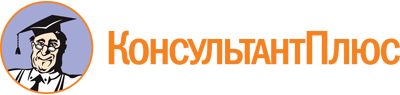 Федеральный закон от 31.03.1999 N 69-ФЗ
(ред. от 14.07.2022)
"О газоснабжении в Российской Федерации"Документ предоставлен КонсультантПлюс

www.consultant.ru

Дата сохранения: 10.01.2023
 31 марта 1999 годаN 69-ФЗСписок изменяющих документов(в ред. Федеральных законов от 22.08.2004 N 122-ФЗ,от 23.12.2005 N 182-ФЗ, от 02.02.2006 N 19-ФЗ, от 18.12.2006 N 232-ФЗ,от 26.06.2007 N 118-ФЗ, от 18.07.2008 N 120-ФЗ, от 30.12.2008 N 309-ФЗ,от 30.12.2008 N 313-ФЗ, от 18.07.2011 N 242-ФЗ, от 19.07.2011 N 248-ФЗ,от 07.11.2011 N 303-ФЗ, от 03.12.2012 N 241-ФЗ, от 30.12.2012 N 291-ФЗ,от 30.12.2012 N 323-ФЗ, от 05.04.2013 N 35-ФЗ, от 21.07.2014 N 217-ФЗ,от 03.11.2015 N 307-ФЗ, от 28.11.2015 N 357-ФЗ, от 03.07.2016 N 270-ФЗ,от 05.12.2016 N 412-ФЗ, от 26.07.2017 N 205-ФЗ, от 19.07.2018 N 210-ФЗ,от 03.08.2018 N 341-ФЗ, от 03.08.2018 N 342-ФЗ, от 26.07.2019 N 242-ФЗ,от 11.06.2021 N 170-ФЗ, от 11.06.2021 N 184-ФЗ, от 01.05.2022 N 127-ФЗ,от 01.05.2022 N 137-ФЗ, от 14.07.2022 N 284-ФЗ)КонсультантПлюс: примечание.Об особенностях установления зон с особыми условиями использования территорий см. ст. 26 ФЗ от 03.08.2018 N 342-ФЗ.КонсультантПлюс: примечание.Ч. 1 ст. 17 (в ред. ФЗ от 11.06.2021 N 184-ФЗ) не применяется в отношении утвержденных до 22.06.2021 межрегиональных и региональных программ газификации жилищно-коммунального хозяйства, промышленных и иных организаций.КонсультантПлюс: примечание.До 01.01.2024 размер пени определяется в соответствии с Постановлением Правительства РФ от 26.03.2022 N 474.КонсультантПлюс: примечание.Положения ч. 23 - 24 ст. 25 применяются к правоотношениям, возникшим из договоров, заключенных до 01.05.2022. Акты Правительства РФ, устанавливающие особенности правового регулирования отношений, обязательны для исполнения сторонами договора со дня их вступления в силу.КонсультантПлюс: примечание.Ст. 28 применяется с учетом особенностей, установленных ст. 9 Федерального закона от 01.04.2020 N 69-ФЗ (Распоряжение Правительства РФ от 21.09.2022 N 2724-р).КонсультантПлюс: примечание.О выявлении конституционно-правового смысла ст. 32 во взаимосвязи с другими нормами см. Постановление КС РФ от 11.11.2021 N 48-П.